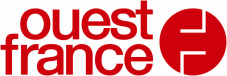 PROPOSITION DE STAGE Entreprise : 	Ouest-France, 1erquotidien français avec une diffusion de 740 000 exemplaires par jour, distribue des produits via des grossistes spécialisés (dépositaires) assurant eux-mêmes la livraison à un réseau de diffuseurs et d’abonnés.Thème du stage : 	Au sein de la Direction des Ventes du Finistère et sous la responsabilité du Conseiller Qualité Distribution, le stagiaire assurera les missions suivantes :Optimisation du routage et du portage :Extraction des données à partir de Business Object,Saisie des contraintes et des paramètres d’optimisation,Vérification ou recherche du géocodage des lieux de livraison,Mesure des écarts et présentation des conclusions au CQD.Assistance à l’analyse des indicateurs qualité et synthèse pour échange avec les dépositairesTransfert au portage des abonnés distribués par la poste :Géolocalisation des abonnés,Préparation des dossiers de transfert pour les dépositaires.Dates : 			13 avril au 5 juin 2015Profil recherché :	Etudiant(e) en 2ème année d’IUT GLT, la/le candidat(e) a le profil suivant :Rigoureux (se) et méthodique, il (elle) va au bout des choses,Autonome, sachant prendre des initiativesBon relationnel,Bonne maîtrise du Pack Office en général, Excel en particulier, la connaissance de Tour Solver et Map Info est un plus,Disposant du permis B et d’un véhicule.Situation :	Poste basé à Quimper qui nécessitera quelques déplacements sur le Finistère.Contact :		Pascale Péron, Ouest-France, Direction des Ventes du Finistère24, boulevard Dupleix - BP 112929101 QUIMPER CEDEXe-mail : pascale.peron@ouest-france.fr